Orari i konsultimeve për Departamentit e XehetarisëViti: 2021/2022DEKANATI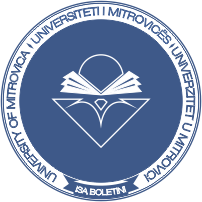 UNIVERSITETI I MITROVICËëS “ISA BOLETINI”UNIVERSITY OF MITROVICAFAKULTETI I GJEOSHKENCAVERr.Ukshin Kovaçica, 40 000 Mitrovicëë, Republika e Kosovëës Dekani:	                                                         Nr. Prot. ___________Prof.  Dr. Naser Peci		                                 Datë: Emri dhe MbiemriKohaDitaProf. Dr. Izet Zeqiri 0800 - 1100E mërkureProf. Asoc. Dr. Muhamedin Hetemi 09:00 – 11:00E premte Prof. Asoc. Dr. Kemajl Zeqiri13:00 – 15:00E martëProf. Asoc. Dr. Rafet Zeqiri09:00 – 12:00E enjteProf. Ass. Dr. Gzim Ibishi 08:00 – 10:00E merkure Ass. MSc. Ariana Sadiku14:00 – 16:0015:00 – 17:0013:00 – 15:00E hënë E martë E enjte Ass. MSc. Ujmir Uka 10:00 – 11:3013:00 – 14:3013:00 – 14:30E martë: E mërkurë: E enjte: 